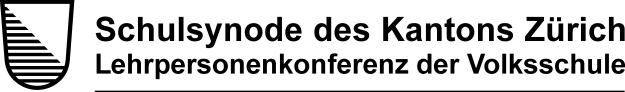 Bewerbung Nomination Bildungsrat der VolksschuleAmtszeit 2023/2027Persönliche AngabenLehrtätigkeit an der VolksschuleErfahrungen in der Lehrpersonenmitsprache / bisher geleistetes Engagement in der VolksschulePersönliche Stellungnahme zur Situation der Volksschule und deren EntwicklungsmöglichkeitenPersönliche, politische Ausrichtung in Bezug auf das Amt als Bildungsrätin / Bildungsrat 